（公財）愛知県サッカー協会　行きmail：dream@aifa.jp　※提出締切：2021年10月22日（金）必着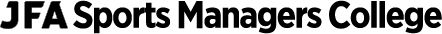 2021年度SMCサテライトin愛知『オンライン講座』受　　講　　申　　込　　書受講申込が多数あった場合は、応募書類をもって審査致します（定員12名程度）。また、受講申込が決定した場合は、愛知県サッカー協会よりSMCサテライト事務局、受講決定通知を致します。＜本件に関するお問合せ先＞（公財）愛知県サッカー協会 SMCサテライト事務局（担当者名）徳田・山下TEL：052-846-2320 （平日：11:00～13:00※土日祝除く）FAX：052-846-2383 E-mail：dream@aifa.jpふりがな氏名ふりがな氏名　　　　　　　　　　　　　　　　　　　　　　　　　　　　　　　 性別： 男 ・ 女 生年月日西暦　　　　　　　　年　　　　　　月　　　　　　日 生まれ（満　　　　歳）　住所（資料送付先）〒TEL（携帯）E-mail※必須勤務先名(学校名、会社名など）所属するスポーツ組織名／役職プライバシーポリシーこの度、サテライト講座のオンライン実施（応募）にあたって、講座受講にあたっての諸連絡や受講生選定にあたっての検討資料とすることを目的に、日本サッカー協会と愛知県サッカー協会及びその運営者が、上記の個人情報を、取得し・利用することに同意します。同意年月日：　　　　　　年　　　月　　　日署　　　名：	（氏名）　　　　　　　　　　　　　　　　　　　　　　受講条件満たしています　　　　　　　　　　　□　満たしていません志望動機